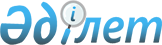 О признании утратившим силу решения Байзакского районного маслихата от 16 марта 2018 года №26-5 "Об утверждении методики оценки деятельности административных государственных служащих корпуса "Б" государственного учреждения "аппарат Байзакского районного маслихата"Решение Байзакского районного маслихата Жамбылской области от 28 апреля 2023 года № 2-4. Зарегистрировано Департаментом юстиции Жамбылской области 4 мая 2023 года № 5015
      В соответствии со статьей 27 Закона Республики Казахстан "О правовых актах" Байзакский районный маслихат РЕШИЛ:
      1. Признать утратившим силу решение Байзакского районного маслихата от 16 марта 2018 года № 26-5 "Об утверждении методики оценки деятельности административных государственных служащих корпуса "Б" государственного учреждения "аппарат Байзакского районного маслихата" (зарегистрировано в Реестре государственной регистрации нормативных правовых актов за № 3770).
      2. Настоящее решение вводится в действие по истечении десяти календарных дней после дня его первого официального опубликования.
					© 2012. РГП на ПХВ «Институт законодательства и правовой информации Республики Казахстан» Министерства юстиции Республики Казахстан
				
      Председатель Байзакского 

      районного маслихата 

Б. Акбаев
